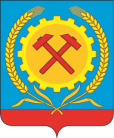 ГЛАВА ГОРОДСКОГО ПОСЕЛЕНИЯГОРОД ПОВОРИНОПОВОРИНСКОГО МУНИЦИПАЛЬНОГО РАЙОНА ВОРОНЕЖСКОЙ ОБЛАСТИПОСТАНОВЛЕНИЕот  17.05. 2023г.  № 4
О назначении публичных слушаний по обсуждению проекта Приказа департамента архитектуры и градостроительства Воронежской области «О предоставлении разрешения  на отклонение от предельных параметров разрешенного строительства, реконструкции объектов капитального строительства»В соответствии Градостроительным кодексом Российской Федерации от29.12.2004 № 190-ФЗ, Федеральным законом от 06.10.2003 № 131-ФЗ «Об общих принципах организации местного самоуправления в Российской Федерации», Законом Воронежской области от 20.12.2018г. «О перераспределении полномочий по утверждению правил землепользования и застройки между органами местного самоуправления поселений Воронежской области, городского округагород Нововоронеж, Борисоглебского городского округа и исполнительными органами государственной власти Воронежской области», соглашением о взаимодействии при утверждении правил землепользования и застройки от 12.03.2019 N1, решением Совета народных депутатов городского поселения город Поворино от 25.08.2017г.  №  253 «Об утверждении Положения о порядке организации и проведения публичных слушанийв городском поселении город Поворино Поворинского муниципального района  Воронежской области» постановляю:Вынести на публичные слушания проект Приказа департамента архитектуры и градостроительства Воронежской области «О предоставлении разрешения  на отклонение от предельных параметров разрешенного строительства, реконструкции объектов капитального строительства» на земельном участке с кадастровым номером 36:23:0102007:54,площадью 952 кв.м., расположенного по адресу: Воронежская область, Поворинский район, г. Поворино, ул. Победы, д. 1, в территориальной зоне «Жилая зона – Ж1», в части уменьшения минимального отступа от юго-восточной и северо-восточной границы земельного участка с 3 м до 0 м.	 Назначить публичныеслушания  по обсуждению проекта Приказа департамента архитектуры и градостроительства Воронежской области «О предоставлении разрешения  на отклонение от предельных параметров разрешенного строительства, реконструкции объектов капитального строительства» на земельном участке с кадастровым номером 36:23:0102007:54,площадью 952 кв.м., расположенного по адресу: Воронежская область, Поворинский район, г. Поворино, ул. Победы, д. 1, в территориальной зоне «Жилая зона – Ж1», в части уменьшения минимального отступа от юго-восточной и северо-восточной границы земельного участка с 3 м до 0 м.на 30мая 2023 года на 14 часов 00 минут.На период проведения публичных слушаний открыть экспозицию по проекту Приказа, подлежащего рассмотрению на публичных слушаниях, и информационным материалам к нему, по адресу: Воронежская область, г. Поворино, пл. Комсомольская, 2.Утвердить оповещение о проведении публичных слушаний:Оповещение о проведении публичных слушаний.На публичные слушания, назначенные на 30 мая 2023 года,представляется проектПриказа департамента архитектуры и градостроительства Воронежской области «О предоставлении разрешения  на отклонение от предельных параметров разрешенного строительства, реконструкции объектов капитального строительства» на земельном участке с кадастровым номером 36:23:0102007:54,площадью 952 кв.м., расположенного по адресу: Воронежская область, Поворинский район, г. Поворино, ул. Победы, д. 1, в территориальной зоне «Жилая зона – Ж1», в части уменьшения минимального отступа от юго-восточной и северо-восточной границы земельного участка с 3 м до 0 м.Экспозиция проектаоткрыта с 17 мая 2023 г. по 29 мая2023 г. в здании администрации городского поселения город Поворино Поворинского муниципального района Воронежской области по адресу: Воронежская область,  г. Поворино, пл. Комсомольская, 2.Время работы экспозиции: в рабочие дни с 9.00 до 17.00.Собрание участников публичных слушаний состоится 30 мая 2023 года в 14  часов 00 минут.В периодразмещения проектаПриказа департамента архитектуры и градостроительства Воронежской области «О предоставлении разрешения  на отклонение от предельных параметров разрешенного строительства, реконструкции объектов капитального строительства» на земельном участке с кадастровым номером 36:23:0102007:54,площадью 952 кв.м., расположенного по адресу: Воронежская область, Поворинский район, г. Поворино, ул. Победы, д. 1, в территориальной зоне «Жилая зона – Ж1», в части уменьшения минимального отступа от юго-восточной и северо-восточной границы земельного участка с 3 м до 0 мна официальном сайте администрации городского поселения город Поворино в сети «Интернет»   http://www.povorinositi.ru и на информационных стендах, участники публичных слушаний имеют право вносить предложения и замечания, касающиеся такого проекта:в письменной или устной форме в ходе проведения собраний участников публичныхслушаний;в письменной форме в адрес организатора публичных слушаний;Организацию и проведение публичных слушаний осуществляет комиссия по подготовке и проведению публичных слушаний по проектуПриказа департамента архитектуры и градостроительства Воронежской области «О предоставлении разрешения  на отклонение от предельных параметров разрешенного строительства, реконструкции объектов капитального строительства» на земельном участке с кадастровым номером 36:23:0102007:54,площадью 952 кв.м., расположенного по адресу: Воронежская область, Поворинский район, г. Поворино, ул. Победы, д. 1, в территориальной зоне «Жилая зона – Ж1»Воронежская область, г. Поворино, пл. Комсомольская, 2, каб. №6,приемные часы в рабочие дни: с 8.00 до 17.00, перерыв: с 12.00 до 13.00.Материалы по проекту Приказаподлежат обнародованию в местах обнародования муниципальных правовых актов и размещению на официальном сайте администрации городского поселения город Поворино в сети «Интернет»   http://www.povorinositi.ru в разделе: Деятельность / Правила землепользования и застройки.При проведении общественных обсуждений, в связи с нераспространением коронавирусной инфекции (2019-nCоV), участникам публичных обсуждений строго соблюдать ограничительные меры: соблюдение дистанции в 1,5-2 метра; использование одноразовых масок и перчаток.Утвердить комиссию по подготовке и проведению публичных слушаний в составе:Председатель комиссии:Буравлев В.П. –  председатель Совета народных депутатов, глава городского поселения город Поворино Поворинского муниципального района Воронежской области;заместитель председателя комиссии:Брагин М.А. –  глава администрации;секретарь комиссии:Кобякова И.В.–заместитель начальника отдела ЖКХ;члены комиссии:Черикова Н.Н.–  начальник общего отдела;Назаров Ю.В.- старший инспектор отдела ЖКХ;Обожганкина Е.М.  – главный специалист Совета народных депутатов.Утвердить порядок направления предложений заинтересованных лиц в комиссию по подготовке и проведению публичных слушаний по проектуПриказадепартамента архитектуры и градостроительства Воронежскойобласти«О предоставлении разрешения  на отклонение от предельных параметров разрешенного строительства, реконструкции объектов капитального строительства» на земельном участке с кадастровым номером 36:23:0102007:54,площадью 952 кв.м., расположенного по адресу: Воронежская область, Поворинский район, г. Поворино, ул. Победы, д. 1, в территориальной зоне «Жилая зона – Ж1», в части уменьшения минимального отступа от юго-восточной и северо-восточной границы земельного участка с 3 м до 0 мсогласно приложению 1.Обнародовать настоящее постановление в порядке, установленном статьей 45 Уставагородского поселения город ПовориноПоворинского муниципальногорайона Воронежской области и разместить на официальном сайте администрации городского поселения город Поворино в сети «Интернет» http://www.povorinositi.ru.Настоящее постановление вступает в силу с момента егообнародования.Контроль за исполнением настоящего постановления оставляю засобой.Глава городского поселения город ПовориноПоворинского муниципального районаВоронежской области                                                                                       В.П. Буравлев Приложение 1к постановлению глава городского поселения город ПовориноПоворинского муниципального районаВоронежской области                                                                                             от 17.05.2023г.   № 4                                           Порядокнаправления предложений заинтересованных лиц в комиссию по подготовке и проведению публичных слушаний по проекту Приказа департамента архитектуры и градостроительства Воронежской области«О предоставлении разрешения  на отклонение от предельных параметров разрешенного строительства, реконструкции объектов капитального строительства» в отношении земельного участка с кадастровым номером 36:23:0102007:54С моментаобнародования оповещения о начале публичных слушаний по проектуПриказа департамента архитектуры и градостроительства Воронежской области ««О предоставлении разрешения  на отклонение от предельных параметров разрешенного строительства, реконструкции объектов капитального строительства» на земельном участке с кадастровым номером 36:23:0102007:54,площадью 952кв.м., расположенного по адресу: Воронежская область, Поворинский район, г. Поворино, ул. Победы, д. 1, в территориальной зоне «Жилая зона – Ж1», в части уменьшения минимального отступа от юго-восточной и северо-восточной границы земельного участка с 3 м до 0 м(далее — проектПриказа), в течение установленного срока, заинтересованные лица вправе направлять в комиссию по подготовке и проведению публичных слушаний по проекту Приказа департамента архитектуры и  градостроительства Воронежской области «О предоставлении разрешения  на отклонение от предельных параметров разрешенного строительства, реконструкции объектов капитального строительства»(далее — комиссия) своипредложения.Предложения по проектуПриказа направляются по почте с пометкой «В комиссию по подготовке и проведению публичных слушаний» по адресу: 397350, Воронежская область,  г. Поворино, пл. Комсомольская, 2 или по электронной почте на адрес: povorino.povor@govvrn.ruв срок по 29.05.2023г.Предложения по проектуПриказа должны быть за подписью юридического лица или гражданина, их изложившего, с указанием обратного адреса и даты подготовкипредложений.Предложения по проектуПриказа могут содержать любые материалы (как на бумажных, так и магнитных носителях). Направленные материалы возвратуне подлежат.Предложения по проектуПриказа, поступившие в комиссию после истечения установленного срока, неподписанные предложения, а также предложения, не имеющие отношения к проектам Приказов, комиссией не рассматриваются.Жителигородского поселения город Поворино Поворинскогомуниципального района Воронежской области, представители общественных объединений, организаций независимо от форм собственности, органов государственной власти, органов местного самоуправления и иные заинтересованные лица,  в том числе направившие предложения по проектуПриказа, вправе участвовать в обсуждении их на публичных слушаниях.СОВЕТ НАРОДНЫХ ДЕПУТАТОВ ГОРОДСКОГО ПОСЕЛЕНИЯГОРОД ПОВОРИНО ПОВОРИНСКОГО МУНИЦИПАЛЬНОГОРАЙОНА ВОРОНЕЖСКОЙ ОБЛАСТИАктот 17.05.2023г.обнародования постановления Совета народных депутатов городского поселения город Поворино Поворинского муниципального района Воронежской области от 17.05.2023г. № 4 «О назначении публичных слушаний на тему «по обсуждению проектов Приказов департамента архитектуры и градостроительства Воронежской области «О внесении изменения в правила землепользования и застройки городского поселения  город Поворино Поворинского муниципального района Воронежской области»                                                                           Дата начала обнародования: 17.05.2023 г.                                                                           Дата окончания обнародования: 29.05.2023 г. В соответствии с Уставом городского поселения город Поворино Поворинского муниципального района Воронежской области, комиссия в составе: Буравлев Владимир Петрович –глава городского поселения город Поворино, депутат Совета народных депутатов городского поселения, Обожганкина Елена Михайловна – главный специалист Совета народных депутатов городского поселения город Поворино, Тарадина Оксана Владимировна – депутат Совета народных депутатов городского поселения город Поворино: составила настоящий акт о том, что с целью доведения до сведения граждан, проживающих на территории городского поселения город Поворино Поворинского муниципального района Воронежской области, было обнародовано постановление главы городского поселения город Поворино Поворинского муниципального района Воронежской области:	Путём размещения  на информационных стендах (здание администрации городского поселения город  Поворино пл.Комсомольская,2; здание МКУ «Районный многофункциональный центр культуры и народного творчества» Поворинского района Воронежской области – (ул.  Советская, 35), здание МКУК «МБ Поворинского муниципального района» – (ул. Советская, 81;) утверждённого Решением Совета народных депутатов городского поселения город  Поворино Поворинского муниципального района Воронежской области № 85 от 27.12.2011 года «Об обнародовании муниципальных правовых актов» и на официальном сайте администрации городского поселения город Поворино www.povorinosity.ru. На официальном сайте www.povorinosity.ru.указанное постановление от 17.05.2023 г. № 4 будет размещено 17.05.2023 г. постоянно.Настоящий акт составлен в трёх экземплярах,  которые   хранятся вместе с экземплярами обнародованного правового акта.Члены комиссии:                                            _____________________   Буравлев В.П.                                                                         _____________________   Обожганкина Е.М.                                                                         _____________________   Тарадина О.В.